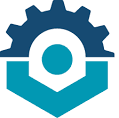 Değerli müşterimiz;Faaliyetlerini uluslararası kalite standartlarına uygun olarak sürdüren kurumumuz,
sizlerin sunmuş olduğumuz hizmetten memnuniyet derecesini ölçmek ve
sistemini sürekli iyileştirmek amacıyla aşağıdaki anketi düzenlemiştir. Vereceğiniz cevapların, firmamızın sizlere sürekli daha iyi hizmet sunması için değerlendirileceğini belirtir, ankete katıldığınız için teşekkür ederiz.   Saygılarımızla.Değerli müşterimiz;Faaliyetlerini uluslararası kalite standartlarına uygun olarak sürdüren kurumumuz,
sizlerin sunmuş olduğumuz hizmetten memnuniyet derecesini ölçmek ve
sistemini sürekli iyileştirmek amacıyla aşağıdaki anketi düzenlemiştir. Vereceğiniz cevapların, firmamızın sizlere sürekli daha iyi hizmet sunması için değerlendirileceğini belirtir, ankete katıldığınız için teşekkür ederiz.   Saygılarımızla.Değerli müşterimiz;Faaliyetlerini uluslararası kalite standartlarına uygun olarak sürdüren kurumumuz,
sizlerin sunmuş olduğumuz hizmetten memnuniyet derecesini ölçmek ve
sistemini sürekli iyileştirmek amacıyla aşağıdaki anketi düzenlemiştir. Vereceğiniz cevapların, firmamızın sizlere sürekli daha iyi hizmet sunması için değerlendirileceğini belirtir, ankete katıldığınız için teşekkür ederiz.   Saygılarımızla.Değerli müşterimiz;Faaliyetlerini uluslararası kalite standartlarına uygun olarak sürdüren kurumumuz,
sizlerin sunmuş olduğumuz hizmetten memnuniyet derecesini ölçmek ve
sistemini sürekli iyileştirmek amacıyla aşağıdaki anketi düzenlemiştir. Vereceğiniz cevapların, firmamızın sizlere sürekli daha iyi hizmet sunması için değerlendirileceğini belirtir, ankete katıldığınız için teşekkür ederiz.   Saygılarımızla.Değerli müşterimiz;Faaliyetlerini uluslararası kalite standartlarına uygun olarak sürdüren kurumumuz,
sizlerin sunmuş olduğumuz hizmetten memnuniyet derecesini ölçmek ve
sistemini sürekli iyileştirmek amacıyla aşağıdaki anketi düzenlemiştir. Vereceğiniz cevapların, firmamızın sizlere sürekli daha iyi hizmet sunması için değerlendirileceğini belirtir, ankete katıldığınız için teşekkür ederiz.   Saygılarımızla.Lütfen aşağıdaki soruları, size en uygun seçeneği işaretleyerek cevaplandırınız.Lütfen aşağıdaki soruları, size en uygun seçeneği işaretleyerek cevaplandırınız.Kötü       (1 puan)Yetersiz           (4 puan)İyi (7 puan)Mükemmel (10 puan)Kurumumuzun sunduğu kalite seviyesini nasıl değerlendirirsiniz?Kurumumuzun sunduğu kalite seviyesini nasıl değerlendirirsiniz?Fiyat politikamız ve ödeme kolaylığına dair düşünceleriniz nedir?Fiyat politikamız ve ödeme kolaylığına dair düşünceleriniz nedir?Talep ve beklentileriniz vaat edilen zamanda karşılanıyor mu?Talep ve beklentileriniz vaat edilen zamanda karşılanıyor mu?Size karşı sergilenen tavır ve ilgiyi nasıl buluyorsunuz?Size karşı sergilenen tavır ve ilgiyi nasıl buluyorsunuz?Personelimiz size yeterli bilgi ve güveni sunabiliyor mu?Personelimiz size yeterli bilgi ve güveni sunabiliyor mu?Kurumumuzun teknik donanımı ve teknolojik altyapısı yeterli midir?Kurumumuzun teknik donanımı ve teknolojik altyapısı yeterli midir?Kurumumuzun yöntem ve yaklaşımlarından memnun musunuz?Kurumumuzun yöntem ve yaklaşımlarından memnun musunuz?Kurumumuzda dilediğiniz kişiye rahatça ulaşabiliyor musunuz?Kurumumuzda dilediğiniz kişiye rahatça ulaşabiliyor musunuz?Şikayetlerinizi çözme ve hataları telafi etme becerimiz nasıldır?Şikayetlerinizi çözme ve hataları telafi etme becerimiz nasıldır?Rakiplerimize kıyasla markamızı nasıl değerlendirirsiniz?Rakiplerimize kıyasla markamızı nasıl değerlendirirsiniz?                                                                                                                                      Değerlendirme:                                                                                                                                       Değerlendirme:                                                                                                                                       Değerlendirme:                                                                                                                                       Değerlendirme:                                                                                                                                       Değerlendirme:                                                                                                                                       Değerlendirme: Kurumumuza ilişkin genel değerlendirme ve önerileriniz nelerdir?Kurumumuza ilişkin genel değerlendirme ve önerileriniz nelerdir?Kurumumuza ilişkin genel değerlendirme ve önerileriniz nelerdir?Kurumumuza ilişkin genel değerlendirme ve önerileriniz nelerdir?Kurumumuza ilişkin genel değerlendirme ve önerileriniz nelerdir?Kurumumuza ilişkin genel değerlendirme ve önerileriniz nelerdir?İsimİmzaİmzaKurumİletişim BilgisiTarih